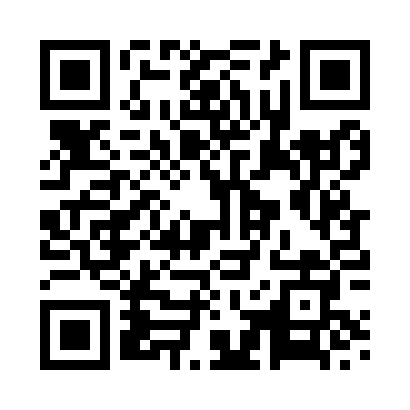 Prayer times for Great Plumstead, Norfolk, UKMon 1 Jul 2024 - Wed 31 Jul 2024High Latitude Method: Angle Based RulePrayer Calculation Method: Islamic Society of North AmericaAsar Calculation Method: HanafiPrayer times provided by https://www.salahtimes.comDateDayFajrSunriseDhuhrAsrMaghribIsha1Mon2:474:3512:586:379:2111:102Tue2:474:3612:596:379:2111:103Wed2:484:3712:596:379:2011:094Thu2:484:3812:596:379:2011:095Fri2:494:3912:596:379:1911:096Sat2:494:4012:596:369:1911:097Sun2:504:4112:596:369:1811:098Mon2:504:421:006:369:1711:089Tue2:514:431:006:359:1611:0810Wed2:524:441:006:359:1611:0811Thu2:524:451:006:359:1511:0712Fri2:534:461:006:349:1411:0713Sat2:544:471:006:349:1311:0614Sun2:544:481:006:339:1211:0615Mon2:554:501:006:339:1111:0516Tue2:564:511:016:329:1011:0517Wed2:564:521:016:329:0811:0418Thu2:574:541:016:319:0711:0419Fri2:584:551:016:309:0611:0320Sat2:584:561:016:309:0511:0321Sun2:594:581:016:299:0311:0222Mon3:004:591:016:289:0211:0123Tue3:015:011:016:279:0111:0124Wed3:015:021:016:278:5911:0025Thu3:025:041:016:268:5810:5926Fri3:035:051:016:258:5610:5827Sat3:045:071:016:248:5510:5828Sun3:045:081:016:238:5310:5729Mon3:055:101:016:228:5110:5630Tue3:065:111:016:218:5010:5531Wed3:075:131:016:208:4810:54